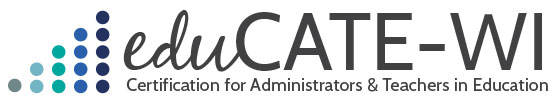 WiscAd Administrative PortfolioCooperating Administrator EvaluationFor____________________________________________________________________________________________________________     _______________________________________________________________ WiscAd Student Signature						      Date 		      Cooperating Administrator Signature				   DateWisconsin Administrator Standard 1: The administrator has an understanding of and demonstrates competence in the teacher standards.Comments:Wisconsin Administrator Standard 2: The administrator leads by facilitating the development, articulation, implementation, and stewardship of a vision of learning that is shared by the school community.Comments:Wisconsin Administrator Standard 3: The administrator leads by advocating, nurturing and sustaining a school culture and instructional program conducive to pupil learning and staff professional growth.Comments:Wisconsin Administrator Standard 4: The administrator ensures management of the organization, operations, finances, and resources for a safe, efficient, and effectivelearning environment.Comments:Wisconsin Administrator Standard 5: The administrator models collaborating with families and community members, responding to diverse community interests and needs, and mobilizing community resources.Comments:Wisconsin Administrator Standard 6: The administrator acts with integrity, fairness, and in an ethical manner.Comments:Wisconsin Administrator Standard 7: The administrator understands, responds to, and interacts with the larger political, social, economic, legal and cultural context that affects schooling.Comments:Score orN/A (No Artifacts)AdvancedPracticum Student Skills(4 points)ProficientPracticum Student Skills(3 points)BasicPracticum Student Skills(2 points)MinimalPracticum Student Skills(1 point)Portfolio includes a professionally written educational philosophy, teaching license OR 540 hours OR evidence of Human Relations and Conflict resolution workshops. Includes additional evidence of understanding the teacher standards specific to administrator certification area.Portfolio includes a professionally written educational philosophy, teaching license OR 540 hours OR evidence of Human Relations and Conflict Resolution workshops.Only the educational philosophy OR the teaching license/540 hours/evidence of Human Relations and Conflict Resolution workshops are included.Neither the educational philosophy or teaching license/540 hours/evidence of Human Relations and Conflict Resolution workshops.Score or N/A (No Artifacts)AdvancedPracticum Student Skills(4 points)ProficientPracticum Student Skills(3 points)BasicPracticum Student Skills(2 points)MinimalPracticum Student Skills(1 point)Provides evidence of facilitating the development, articulation, implementation, and stewardship of a vision of learning that is shared by the school community. Artifacts, abstracts and reflections are specific to certification area and exceed the minimum requirement.Provides evidence of facilitating the development, articulation, implementation, and stewardship of a vision of learning that is shared by the school community. Artifacts, abstracts and reflections are specific to certification area.Provides limited evidence of facilitating the development, articulation, implementation, and stewardship of a vision of learning that is shared by the school community. Artifacts, abstracts and reflections are general in nature to a role in administration.Minimal or vague evidence of facilitating the development, articulation, implementation, and stewardship of a vision of learning this is shared by the school community. Less than the minimum requirement of artifacts, abstracts and reflections; some of which are general in nature to a role in administration.Score or N/A (No Artifacts)AdvancedPracticum Student Skills(4 points)ProficientPracticum Student Skills(3 points)BasicPracticum Student Skills(2 points)MinimalPracticum Student Skills(1 point)Provides evidence of advocating, nurturing and sustaining a school culture and instructional program conducive to pupil learning and staff professional growth. Artifacts, abstracts and reflections are specific to administrator certification area and exceed the minimum requirement.Provides evidence of advocating, nurturing and sustaining a school culture and instructional program conducive to pupil learning and staff professional growth. Artifacts, abstracts and reflections are specific to certification area.Provides limited evidence of advocating, nurturing and sustaining a school culture and instructional program conducive to pupil learning and staff professional growth. Artifacts, abstracts and reflections are general in nature to a role in administration.Minimal or vague evidence of advocating, nurturing and sustaining a school culture and instructional program conducive to pupil learning and staff professional growth. Less than the minimum required number of artifacts, abstracts and reflections; some of which are general in nature to a role in administration.Score or N/A (No Artifacts)AdvancedPracticum Student Skills(4 points)ProficientPracticum Student Skills(3 points)BasicPracticum Student Skills(2 points)MinimalPracticum Student Skills(1 point)Provides evidence of management of the organization, operations, finances, resources for a safe, efficient and effective learning environment. Artifacts, abstracts and reflections are specific to administrator certification area and exceed the minimal requirements.Provides evidence of management of the organization, operations, finances, resources for a safe, efficient and effective learning environment. Artifacts, abstracts and reflections are specific to administrator certification area.Provides limited evidence of management of the organization, operations, finances, resources for a safe, efficient and effective learning environment. Artifacts, abstracts and reflections are general to role in administration.Minimal or vague evidence of management of the organization, operations, finances, resources for a safe, efficient and effective learning environment. Less than the minimal required artifacts, abstracts and reflections; some of which are general to a role in administration. Score or N/A (No Artifacts)AdvancedPracticum Student Skills(4 points)ProficientPracticum Student Skills(3 points)BasicPracticum Student Skills(2 points)MinimalPracticum Student Skills(1 point)Evidence of collaboration with families and community members, responding to diverse community interests and needs, and mobilizing community resources. Artifacts, abstracts and reflections are specific to administrator certification area and exceed the minimal requirements.Evidence of collaboration with families and community members, responding to diverse community interests and needs, and mobilizing community resources. Artifacts, abstracts and reflections are specific to administrator certification area.Limited evidence of collaboration with families and community members, responding to diverse community interests and needs, and mobilizing community resources. Artifacts, abstracts and reflections are general to role in administration.Minimal or vague evidence of collaboration with families and community members, responding to diverse community interests and needs, and mobilizing community resources. Less than the minimal required artifacts, abstracts and reflections; some of which are general to role in administration. Score or N/A (No Artifacts)AdvancedPracticum Student Skills(4 points)ProficientPracticum Student Skills(3 points)BasicPracticum Student Skills(2 points)MinimalPracticum Student Skills(1 point)Evidence of acting with integrity, fairness, and in an ethical manner. Artifacts, abstracts and reflections are specific to administrator certification area and exceed the minimal requirements.Evidence of acting with integrity, fairness, and in an ethical manner. Artifacts, abstracts and reflections are specific to administrator certification area.Limited evidence of acting with integrity, fairness, and in an ethical manner. Artifacts, abstracts and reflections are general to role in administration.Minimal or vague evidence of acting with integrity, fairness, and in an ethical manner. Less than the minimal required artifacts, abstracts and reflections; some of which are general to role in administration.Score or N/A (No Artifacts)AdvancedPracticum Student Skills(4 points)ProficientPracticum Student Skills(3 points)BasicPracticum Student Skills(2 points)MinimalPracticum Student Skills(1 point)Evidence of understanding, responding to, and interacting with the larger political, social, economic, legal and cultural context that affects schooling. Artifacts, abstracts and reflections are specific to administrator certification area.Evidence of understanding, responding to, and interacting with the larger political, social, economic, legal and cultural context that affects schooling. Artifacts, abstracts and reflections are specific to administrator certification area.Limited evidence of understanding, responding to, and interacting with the larger political, social, economic, legal and cultural context that affects schooling. Artifacts, abstracts and reflections are general to role in administration.Evidence of understanding, responding to, and interacting with the larger political, social, economic, legal and cultural context that affects schooling. Artifacts, abstracts and reflections; some of which are general to a role in administration.